Покровская слободаОснована в 1747 году на левом берегу реки Волги, напротив города Саратова. Прежде на этой территории были калмыцкие кочевья и ставка хана Аюки. Ещё в 1617—1674 годах в черте современного Энгельса находился и сам Саратов, перенесённый позже на другой берег Волги. И именно здесь состоялась первая встреча Петра Первого с калмыцким ханом Аюкой[значимость факта?].Закладка слободы в 1747 году связана с указом императрицы Елизаветы о начале добычи соли на озере Эльтон и закладки для этих целей ряда опорных баз на Волге (ещё в 90-х годах XX века и в первые года XXI века можно было услышать, как проспект Строителей и Ершовский тракт называют Эльтонским трактом, а переезд на пересечении проспекта Строителей и ул. Полтавская — «Эльтонка»). 16 и 18 августа 1747 года под руководством подполковника Н. Ф. Чемодурова состоялась закладка первых соляных магазинов. В связи с тем, что лошади не выдерживали тяжёлого труда в голой степи, для доставки соли в Заволжье были приглашены с волами казацкие чумаки (возчики), которые и стали первыми жителями слободы. За несколько лет сюда приехало несколько сотен семей. Управление слободой осуществлялось атаманами.В 1851 году Покровская слобода в составе Новоузенского уезда была передана из состава Саратовской губернии во вновь образованную Самарскую губернию.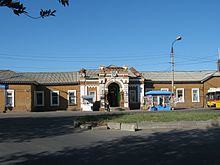 Железнодорожный вокзал ПокровскПосле открытия в 1894 году заволжской линии Рязано-Уральской железной дороги Покровская слобода превратилась в самый крупный рынок Заволжья. Бесконечным потоком пошли зерно, нефть, соль, лес, строительные материалы, товары из Азии. Одновременно с прокладкой ж/д линии были построены железнодорожные мастерские и станция Покровск. На станции были построены аптека, медпункт, при котором открыта больница. 1 мая на станции заработала электростанция. В главной конторе мастерских размещалась публичная библиотека, пользовался большим успехом драматический кружок, по сути заменивший на тот момент городской театр. У здания вокзала находился уютный тенистый сад «Венеция». Под деревьями стояли лёгкие столы с креслами, в буфете всегда имелся достаточный выбор отечественных и заграничных вин. Посетители могли тут же сыграть партию в бильярд или попытать удачу в кегельбане. Публику развлекали камерные певцы, куплетисты, рассказчики, гармонисты, балалаечники, жонглёры и фокусники. Прибывших в старый Покровск пассажиров-путешественников катали в экипаже «лёгкого извозчика» по специально проложенному Покровскому шоссе (сейчас улица Ленина), ведущему в центр города. Вокзал как исторический объект сегодня не сохранился[прояснить] (требует реставрации). А вот паровоз сохранился, его восстановили и установили как напоминание о лучших временах и значимых событиях.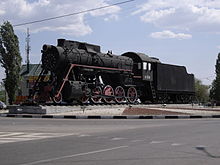 ПаровозВ 1901 году путешествовавший в этих краях А. Маликов[кто?] написал в своей книге: «Если взглянуть на линию громадных хлебных амбаров да на соседнюю с ними площадь, сплошь обставленную каменными зданиями, то всякий заезжий человек сразу же придет к заключению, что Покровская слобода изобилует коммерческими людьми и крупными капиталами».В 1910 году насчитывалось восемьдесят семь хлебных амбаров, общей вместимостью десять миллионов пудов. Амбары принадлежали покровским крестьянам-посевщикам и саратовским, нижегородским и рыбинским мукомолам и банкам: Русско-Азиатскому и Русскому для внешней торговли.Торговые сделки хлебом совершались на бирже, располагавшейся, в её собственном кирпичном здании на Троицкой площади - теперь в нём находится загс. Здесь же работали, кроме упомянутых, отделения банков: Волжско-Камского, Русского торгово-промышленного, Петербургского международного — и два покровских банка: сельский и Общества взаимных кредитов.[2]На берегу Волги близ слободы стояли шесть паровых лесопильных заводов и нефтяные склады Восточного общества, Товарищества братьев Нобель, Общества «Мазут» и Общества Рязано-Уральской железной дороги. Вокруг железнодорожной станции работали костемольный и клееваренный заводы, далее — чугунолитейный, кирпичные и черепичный, а также три паровые мельницы, не считая мелких фабрик.Железнодорожных станций было две. Одна в самой Покровской слободе, другая — на берегу Волги[2].Согласно Списку населённых мест Самарской губернии 1910 года в Покровской слободе проживало 14473 мужчины и 15027 женщин. Население слободы составляли преимущественно бывшие государственные крестьяне, русские, малороссы, немцы и татары, православные, католики, лютеране и магометане. В слободе имелись 6 церквей, лютеранский молитвенный дом, римско-католическая каплица, 1 среднее учебное заведение, 6 земских, 5 приходских, 2 двухклассных министерских школ, 3 больницы, 2 аптеки, 2 богадельни, почтово-телеграфная контора, казённый винный склад, 5 кожевенных заводов, паровая мельница, 2 чугунно-литейных завода, черепичный завод, 10 кирпичных заводов, 4 горшечных завода, депо Рязано-Уральской железной дороги, типография, банки и другие финансово-кредитные учреждения[3]В 1914 году Покровская слобода получила статус города с названием Покровск.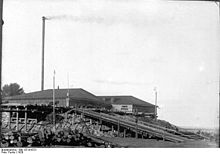 